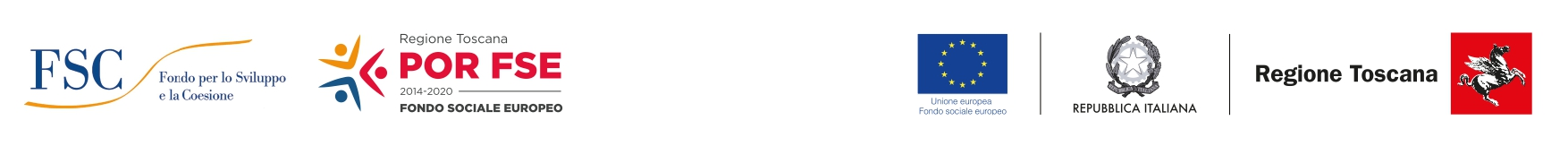 Allegato  8- Richiesta di rimborsoMarca da bollo € 2,00			Alla Regione Toscana Direzione Istruzione,  Formazione, Ricerca e  LavoroSettore Formazione per l’inserimento lavorativo Domanda di finanziamento voucher  presentata il ......................................n. protocollo..............................Approvata con Decreto Dirigenziale n...................................................................................………………..Il/la sottoscritto/a (nome e cognome) …………………………………………………………………...............nato/a a …………………………………………...… Prov.........................il………………………..................residente in…………………………………… via …………………………………………n.…….CAP..........tel ..........................................@mail............................................................................................................beneficiario del voucher formativo just in time  per la frequenza del percorso formativo (indicare il titolo del corso)                                                                                                                                 ______________________                                                                                                                                 ___________________________               svolto presso l’Agenzia formativa/Ente/Autoscuola__________________________________________________CHIEDEil rimborso di €                                    (indicare il valore del voucher approvato) A tale scopo si allega la seguente documentazione:(selezionare la documentazione allegata)fattura rilasciata dall’Agenzia formativa/Ente/Autoscuola a favore del beneficiario del voucher (la fattura deve riportare la scritta “POR FSE 2014-2020- Voucher formativi just in time destinati a soggetti disoccupati”) dichiarazione di fine attività (Allegato 5)dichiarazione dell'ente formativo che ha erogato il corso (Allegato 9)documentazione contabile attestante l’avvenuto pagamento del corso (non richiesta in caso  di delega alla riscossione in favore dell’ente erogatore):- in caso di pagamento tramite bonifico: copia dell’estratto conto che ne attesti l’avvenuto versamento;- in caso di pagamento tramite MAV, vaglia o bollettino postale: copia della ricevuta;- in caso di pagamento tramite assegno bancario: copia dell’assegno e copia dell’estratto conto che ne attesti l’avvenuto versamento;- in caso di pagamento tramite bancomat e carta di credito: copia dell’estratto conto che ne attesti l’avvenuto incasso.□ In caso di rimborso al beneficiario:(come scelto in fase di presentazione della domanda e sottoscritto nel Progetto formativo):Chiedo che il rimborso avvenga su c/c bancario/postale Ag.                                                                    intestato a 	codice IBAN:In caso di pagamento con delega alla riscossione in favore dell'ente erogatore del corso (come scelto in fase di presentazione della domanda e sottoscritto nel Progetto formativo):Chiedo che il rimborso avvenga su c/c bancario/postale Ag.__________________________
intestato a (inserire nome Agenzia formativa delegata alla riscossione)_____________________                                                                                                                                        codice IBAN:DICHIARAdi essere consapevole delle sanzioni penali nel caso di dichiarazioni non veritiere di formazione o di uso di atti falsi, richiamate dall’art 76 del DPR 445 del 28/12/2000	Data____________________									Firma 									_______________________Avviso pubblico POR FSE 2014-2020 – Asse C “Istruzione e Formazione”  Finanziamento  voucher formativi just in time Cod. PaeseCod. PaeseCod. PaeseCheck digitCheck digitCheck digitCi nCi nCodice ABICodice ABICodice ABICodice ABICodice ABICodice ABICodice CABCodice CABCodice CABCodice CABCodice CABCodice CABNumero Conto CorrenteNumero Conto CorrenteNumero Conto CorrenteNumero Conto CorrenteNumero Conto CorrenteNumero Conto CorrenteNumero Conto CorrenteNumero Conto CorrenteNumero Conto CorrenteNumero Conto CorrenteNumero Conto CorrenteNumero Conto CorrenteCod. PaeseCod. PaeseCod. PaeseCheck digitCheck digitCheck digitCi nCi nCodice ABICodice ABICodice ABICodice ABICodice ABICodice ABICodice CABCodice CABCodice CABCodice CABCodice CABCodice CABNumero Conto CorrenteNumero Conto CorrenteNumero Conto CorrenteNumero Conto CorrenteNumero Conto CorrenteNumero Conto CorrenteNumero Conto CorrenteNumero Conto CorrenteNumero Conto CorrenteNumero Conto CorrenteNumero Conto CorrenteNumero Conto Corrente